Порядок рассмотрения заявки на сопровождение инвестиционных объектов по принципу «одного окна»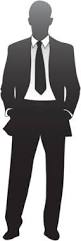                                                                                                                              лично	                                                                                                                     Почтой России	                                                                                                             электронной почтой	               отрицательное заключение	                             положительное	заключение                                                                    в случае положительного	              заключения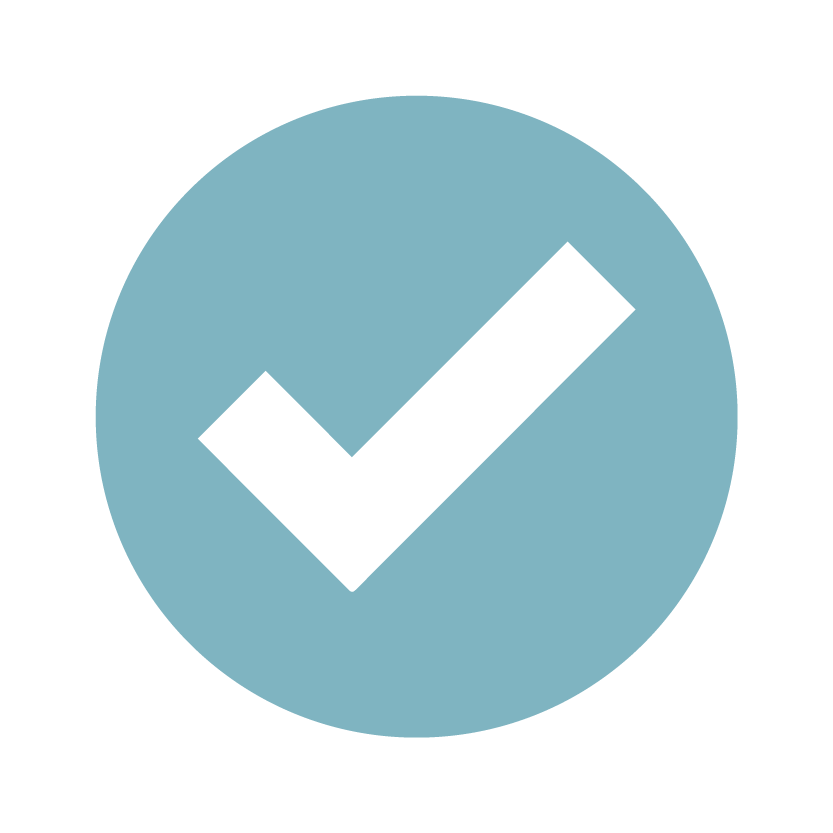 